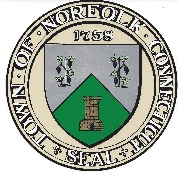 							Town of NorfolkBoard of Assessment AppealsPlease note:	This form must be completed in its entirety.  Property owners owning more than one motor vehicle must file a separate application form for each vehicle.  Please type or print legibly.  Completed form with original signatures should be returned to:		Town of Norfolk						Board of Assessment Appeals							c/o Assessor’s Office						19 Maple Avenue, PO Box 552						Norfolk, CT  06058-0552or presented at the September 10, 2022 9:00am – 10:00am Open Session Appeals meeting. For questions or additional information, please contact the Assessor’s Office at 860.542.5287 or email assessor@norfolkct.org.APPLICATION FOR ASSESSMENT APPEALGrand List of October 1, 2021Motor Vehicle Appeals OnlyAPPLICATION FOR ASSESSMENT APPEALGrand List of October 1, 2021Motor Vehicle Appeals OnlyAPPLICATION FOR ASSESSMENT APPEALGrand List of October 1, 2021Motor Vehicle Appeals OnlyAPPLICATION FOR ASSESSMENT APPEALGrand List of October 1, 2021Motor Vehicle Appeals OnlyAPPLICATION FOR ASSESSMENT APPEALGrand List of October 1, 2021Motor Vehicle Appeals OnlyAPPLICATION FOR ASSESSMENT APPEALGrand List of October 1, 2021Motor Vehicle Appeals OnlyAPPLICATION FOR ASSESSMENT APPEALGrand List of October 1, 2021Motor Vehicle Appeals OnlyAPPLICATION FOR ASSESSMENT APPEALGrand List of October 1, 2021Motor Vehicle Appeals OnlyAPPLICATION FOR ASSESSMENT APPEALGrand List of October 1, 2021Motor Vehicle Appeals OnlyAPPLICATION FOR ASSESSMENT APPEALGrand List of October 1, 2021Motor Vehicle Appeals OnlyAPPLICATION FOR ASSESSMENT APPEALGrand List of October 1, 2021Motor Vehicle Appeals OnlyAPPLICATION FOR ASSESSMENT APPEALGrand List of October 1, 2021Motor Vehicle Appeals OnlyAPPLICATION FOR ASSESSMENT APPEALGrand List of October 1, 2021Motor Vehicle Appeals OnlyAPPLICATION FOR ASSESSMENT APPEALGrand List of October 1, 2021Motor Vehicle Appeals OnlyAPPLICATION FOR ASSESSMENT APPEALGrand List of October 1, 2021Motor Vehicle Appeals OnlyAPPLICATION FOR ASSESSMENT APPEALGrand List of October 1, 2021Motor Vehicle Appeals OnlyAPPLICATION FOR ASSESSMENT APPEALGrand List of October 1, 2021Motor Vehicle Appeals OnlyAPPLICATION FOR ASSESSMENT APPEALGrand List of October 1, 2021Motor Vehicle Appeals OnlyAPPLICATION FOR ASSESSMENT APPEALGrand List of October 1, 2021Motor Vehicle Appeals OnlyName of Owner:Name of Owner:Name of Owner:Name of Owner:Name of Owner:Name and mailing address to which all correspondence should be sent (list one address only):Name and mailing address to which all correspondence should be sent (list one address only):Name and mailing address to which all correspondence should be sent (list one address only):Name and mailing address to which all correspondence should be sent (list one address only):Name and mailing address to which all correspondence should be sent (list one address only):Name and mailing address to which all correspondence should be sent (list one address only):Name and mailing address to which all correspondence should be sent (list one address only):Name and mailing address to which all correspondence should be sent (list one address only):Name and mailing address to which all correspondence should be sent (list one address only):Name and mailing address to which all correspondence should be sent (list one address only):Name and mailing address to which all correspondence should be sent (list one address only):Name and mailing address to which all correspondence should be sent (list one address only):Name and mailing address to which all correspondence should be sent (list one address only):Name and mailing address to which all correspondence should be sent (list one address only):Name and mailing address to which all correspondence should be sent (list one address only):Name and mailing address to which all correspondence should be sent (list one address only):Name and mailing address to which all correspondence should be sent (list one address only):Name and mailing address to which all correspondence should be sent (list one address only):Name and mailing address to which all correspondence should be sent (list one address only):Name:Name:Name:Telephone:Telephone:Street:Street:Street:Email:Town, State & Zip:Town, State & Zip:Town, State & Zip:Town, State & Zip:Town, State & Zip:Description of vehicle being appealed (please include year, make, model, VIN # and plate):Description of vehicle being appealed (please include year, make, model, VIN # and plate):Description of vehicle being appealed (please include year, make, model, VIN # and plate):Description of vehicle being appealed (please include year, make, model, VIN # and plate):Description of vehicle being appealed (please include year, make, model, VIN # and plate):Description of vehicle being appealed (please include year, make, model, VIN # and plate):Description of vehicle being appealed (please include year, make, model, VIN # and plate):Description of vehicle being appealed (please include year, make, model, VIN # and plate):Description of vehicle being appealed (please include year, make, model, VIN # and plate):Description of vehicle being appealed (please include year, make, model, VIN # and plate):Description of vehicle being appealed (please include year, make, model, VIN # and plate):Description of vehicle being appealed (please include year, make, model, VIN # and plate):Description of vehicle being appealed (please include year, make, model, VIN # and plate):Description of vehicle being appealed (please include year, make, model, VIN # and plate):Description of vehicle being appealed (please include year, make, model, VIN # and plate):Description of vehicle being appealed (please include year, make, model, VIN # and plate):Description of vehicle being appealed (please include year, make, model, VIN # and plate):Description of vehicle being appealed (please include year, make, model, VIN # and plate):Description of vehicle being appealed (please include year, make, model, VIN # and plate):Reason for appeal (please provide written documentation of your claim):Reason for appeal (please provide written documentation of your claim):Reason for appeal (please provide written documentation of your claim):Reason for appeal (please provide written documentation of your claim):Reason for appeal (please provide written documentation of your claim):Reason for appeal (please provide written documentation of your claim):Reason for appeal (please provide written documentation of your claim):Reason for appeal (please provide written documentation of your claim):Appellant’s estimate of value of the property being appealed:Appellant’s estimate of value of the property being appealed:Appellant’s estimate of value of the property being appealed:Appellant’s estimate of value of the property being appealed:Appellant’s estimate of value of the property being appealed:Appellant’s estimate of value of the property being appealed:Appellant’s estimate of value of the property being appealed:Appellant’s estimate of value of the property being appealed:Appellant’s estimate of value of the property being appealed:$$$$$$$$$$***Please note:  The motor vehicle or supporting documentation should be made available at your hearing.***Please note:  The motor vehicle or supporting documentation should be made available at your hearing.***Please note:  The motor vehicle or supporting documentation should be made available at your hearing.***Please note:  The motor vehicle or supporting documentation should be made available at your hearing.***Please note:  The motor vehicle or supporting documentation should be made available at your hearing.***Please note:  The motor vehicle or supporting documentation should be made available at your hearing.***Please note:  The motor vehicle or supporting documentation should be made available at your hearing.***Please note:  The motor vehicle or supporting documentation should be made available at your hearing.***Please note:  The motor vehicle or supporting documentation should be made available at your hearing.***Please note:  The motor vehicle or supporting documentation should be made available at your hearing.***Please note:  The motor vehicle or supporting documentation should be made available at your hearing.***Please note:  The motor vehicle or supporting documentation should be made available at your hearing.***Please note:  The motor vehicle or supporting documentation should be made available at your hearing.***Please note:  The motor vehicle or supporting documentation should be made available at your hearing.***Please note:  The motor vehicle or supporting documentation should be made available at your hearing.***Please note:  The motor vehicle or supporting documentation should be made available at your hearing.***Please note:  The motor vehicle or supporting documentation should be made available at your hearing.***Please note:  The motor vehicle or supporting documentation should be made available at your hearing.***Please note:  The motor vehicle or supporting documentation should be made available at your hearing.Signature of Property Owner or Duly Authorized AgentSignature of Property Owner or Duly Authorized AgentSignature of Property Owner or Duly Authorized AgentSignature of Property Owner or Duly Authorized AgentSignature of Property Owner or Duly Authorized AgentSignature of Property Owner or Duly Authorized AgentSignature of Property Owner or Duly Authorized AgentSignature of Property Owner or Duly Authorized AgentSignature of Property Owner or Duly Authorized AgentSignature of Property Owner or Duly Authorized AgentSignature of Property Owner or Duly Authorized AgentSignature of Property Owner or Duly Authorized AgentSignature of Property Owner or Duly Authorized AgentSignature of Property Owner or Duly Authorized AgentDateDateDateOWNER’S CERTIFICATION OF AGENTOWNER’S CERTIFICATION OF AGENTOWNER’S CERTIFICATION OF AGENTOWNER’S CERTIFICATION OF AGENTOWNER’S CERTIFICATION OF AGENTOWNER’S CERTIFICATION OF AGENTOWNER’S CERTIFICATION OF AGENTOWNER’S CERTIFICATION OF AGENTOWNER’S CERTIFICATION OF AGENTOWNER’S CERTIFICATION OF AGENTOWNER’S CERTIFICATION OF AGENTOWNER’S CERTIFICATION OF AGENTOWNER’S CERTIFICATION OF AGENTOWNER’S CERTIFICATION OF AGENTOWNER’S CERTIFICATION OF AGENTOWNER’S CERTIFICATION OF AGENTOWNER’S CERTIFICATION OF AGENTOWNER’S CERTIFICATION OF AGENTOWNER’S CERTIFICATION OF AGENTI, I, I, being the legal owner of the above-mentioned motor vehicle, hereby authorizebeing the legal owner of the above-mentioned motor vehicle, hereby authorizebeing the legal owner of the above-mentioned motor vehicle, hereby authorizebeing the legal owner of the above-mentioned motor vehicle, hereby authorizebeing the legal owner of the above-mentioned motor vehicle, hereby authorizebeing the legal owner of the above-mentioned motor vehicle, hereby authorizebeing the legal owner of the above-mentioned motor vehicle, hereby authorizebeing the legal owner of the above-mentioned motor vehicle, hereby authorizebeing the legal owner of the above-mentioned motor vehicle, hereby authorizebeing the legal owner of the above-mentioned motor vehicle, hereby authorizebeing the legal owner of the above-mentioned motor vehicle, hereby authorizebeing the legal owner of the above-mentioned motor vehicle, hereby authorizeto act as agent in all matters before the Board of Assessment Appeals of the to act as agent in all matters before the Board of Assessment Appeals of the to act as agent in all matters before the Board of Assessment Appeals of the to act as agent in all matters before the Board of Assessment Appeals of the to act as agent in all matters before the Board of Assessment Appeals of the to act as agent in all matters before the Board of Assessment Appeals of the to act as agent in all matters before the Board of Assessment Appeals of the to act as agent in all matters before the Board of Assessment Appeals of the to act as agent in all matters before the Board of Assessment Appeals of the to act as agent in all matters before the Board of Assessment Appeals of the to act as agent in all matters before the Board of Assessment Appeals of the to act as agent in all matters before the Board of Assessment Appeals of the Town of Norfolk for the current Grand List year.Town of Norfolk for the current Grand List year.Town of Norfolk for the current Grand List year.Town of Norfolk for the current Grand List year.Town of Norfolk for the current Grand List year.Town of Norfolk for the current Grand List year.Town of Norfolk for the current Grand List year.Town of Norfolk for the current Grand List year.Town of Norfolk for the current Grand List year.Town of Norfolk for the current Grand List year.Town of Norfolk for the current Grand List year.Town of Norfolk for the current Grand List year.Town of Norfolk for the current Grand List year.Town of Norfolk for the current Grand List year.Town of Norfolk for the current Grand List year.Town of Norfolk for the current Grand List year.Town of Norfolk for the current Grand List year.Town of Norfolk for the current Grand List year.Town of Norfolk for the current Grand List year.Signature of OwnerSignature of OwnerSignature of OwnerSignature of OwnerSignature of OwnerSignature of OwnerSignature of OwnerSignature of OwnerSignature of OwnerSignature of OwnerSignature of OwnerSignature of OwnerSignature of OwnerSignature of OwnerDate